“Faire Appel à Jésus Dans Notre Besoin Urgent !”Semaine 9 - 100 Jours de Prière22 – 28 Mai 2020  “Un Temps Pour la Recherche du Cœur” Par Mark Finley“ Sonde-moi, ô Dieu, et connais mon cœur ! Éprouve-moi, et connais mes pensées ! Regarde si je suis sur une mauvaise voie, Et conduis-moi sur la voie de l'éternité !” – Psaume 139 :23-24Il y a des années, au début de mon ministère, j'ai été invitée à diriger une Semaine d’Emphase Spirituelle dans une école primaire chrétienne. Au fur et à mesure que la semaine avançait, il est devenu évident pour moi que deux des enseignants avaient un grave conflit. Leurs attitudes négatives l’un envers l’autre bouillonnaient régulièrement lors des réunions du personnel. Si l'un suggérait une idée, l'autre s'y opposait. Lorsque les deux étaient présents lors d'une réunion, la tension remplissait l'air. Il était évident qu'ils ne s'appréciaient pas du tout.Vers la fin de la semaine, j'ai prêché sur la grande prière d'intercession du Christ dans Jean 17. Jésus était sur le point de quitter ses disciples. Bientôt, il serait trahi et crucifié. Il ressusciterait de la tombe et monterait vers son Père. Sa prière sincère reflète ce qui était sur Son cœur. Il révèle ce qui était dans Son esprit juste avant Sa mort sur la croix. Le Sauveur était préoccupé par l'unité de l'église. Il pria : “ Afin que tous soient un, comme toi, Père, Tu es en moi, et comme Je suis en Toi, afin qu'eux aussi soient un en nous, pour que le monde croie que Tu m'as envoyé.” (Jean 17 :21). Le Christ aspirait à ce que la discorde, la jalousie, la lutte pour la suprématie et les conflits entre ses disciples cessent. Il a prié pour que leur unité, malgré toutes leurs différences, révèle au monde la puissance de Son amour. Alors que je partageais le désir du cœur de Jésus avec ces étudiants et ces enseignants, quelque chose de remarquable s'est produit. La dernière nuit de notre Semaine d’Emphase Spirituelle, nous avons programmé un service de lavement des pieds et de Sainte Communion. Le Saint-Esprit a triomphé. Dieu a agi puissamment. Les deux professeurs qui ont connu une telle division se sont agenouillés aux pieds l'un de l'autre. L'Esprit de Dieu a fait tomber les barrières. Ils se sont étreints, ont avoué leurs attitudes négatives et ont prié ensemble.Les disciples ont connu cette même douce repentance et humilité pendant les 10 jours dans la chambre haute qui ont précédé la Pentecôte. Durant ces dix jours, les disciples ont avoué leurs petites différences les uns envers les autres. Ils se repentirent de leur jalousie et de leur fierté. Et leurs cœurs étaient remplis d'amour pour le Christ qui avait tout donné pour eux. Comme ils souhaitaient pouvoir revivre les trois dernières années et demie. Avez-vous déjà ressenti cela ? Avez-vous déjà souhaité pouvoir revenir en arrière et corriger vos erreurs passées ?Lorsque nous voyons la bonté pleine d’amour de Dieu et observons la justice de Son caractère, nous reconnaissons notre faiblesse, nos lacunes et nos péchés. Dans la lumière flamboyante de son amour inconditionnel et de sa perfection, nos cœurs sont humiliés. Nous sommes conduits à une profonde confession et à une repentance. Nous crions à Lui pour demander le salut et la justice que Lui seul peut fournir. Quand nous sommes submergés par Sa sainteté nous crions avec le prophète Ésaïe, “ Malheur à moi ! je suis perdu !” (Ésaïe 6 :5). L'examen de soi n'est pas toujours l'expérience la plus agréable, mais elle est absolument nécessaire. Dans l'examen de soi, nous demandons à Dieu: "Y a-t-il quelque chose dans ma vie qui n'est pas en harmonie avec Ta volonté?" Nous prions, "Seigneur, révèle ces attitudes au fond de mon âme qui ne sont pas comme Jésus."Le but de Dieu dans ce processus est de nous rapprocher de Lui. Il ne veut pas que nous nous vautrions dans la culpabilité ou que nous soyons remplis de remords pour nos vies passées. Son objectif est de nous guider « dans la voie de l'éternité ». Bien qu'il soit sain de jeter un regard sincère sur nos propres vies spirituelles, il est malsain de s'attarder sur les défauts de nos vies passées. S'attarder sur nos fautes et se concentrer trop longtemps sur nos erreurs ne fait que nous décourager.Rappelez-vous toujours que notre Seigneur est plus grand que nos erreurs et plus grand que nos échecs. Nous devons certainement connaître honnêtement notre condition, mais il est beaucoup plus important de connaître Sa grâce. Comprendre notre faiblesse nous prépare à recevoir Sa force. Comprendre notre péché nous prépare à recevoir Sa justice. Comprendre notre ignorance nous prépare à recevoir Sa sagesse. Le but de la conviction du Saint-Esprit est de nous conduire à Jésus. Alors que nous reconnaissons nos péchés et nos erreurs à travers un processus d'examen de soi, nous pouvons remercier Dieu que le Saint-Esprit nous conduit plus près de Jésus et, par conséquent, les uns des autres. La puissance de conviction du Saint-Esprit nous prépare à recevoir la plénitude de l'Esprit dans la puissance de la pluie de l'arrière-saison. Mais avant que Dieu ne nous crée, Il doit nous briser. Avant de nous remplir, Il doit nous vider. Avant qu'Il ne prenne le trône dans nos cœurs, le moi doit être détrôné. Mark Finley est un assistant du président de la Conférence Générale. QUESTIONS A MEDITER : Où se trouve votre cœur aujourd'hui ? Avez-vous expérimenté le doux cadeau de la repentance ? Si oui, votre vie est-elle différente de ce qu'elle était avant ? Avez-vous expérimenté la grâce de Dieu d'une manière nouvelle ? Avez-vous appris à étendre cette grâce aux autres ?  DÉFI A RELEVER : Demandez à Dieu de révéler ces choses dans votre vie qui peuvent prendre votre temps, votre attention et ou détourner vos affections de Jésus. Alors que vous considérez Ésaïe 59 : 1-2 et 1 Jean 1 : 9, priez et demandez à Dieu de révéler toutes les brèches spirituelles qui pourraient se produire dans votre vie. Priez pour qu'Il les enlève et pour qu’Il y ait un remplissage plus profond du Saint-Esprit.“ La repentance comprend la douleur d'avoir commis le péché et le délaissement de celui-ci. Impossible d'abandonner le péché avant d'en avoir vu la gravité ; point de vrai changement de vie jusqu'à ce que l'on se soit détourné du péché de tout son cœur. Ils sont nombreux ceux qui ne comprennent pas la véritable nature de la repentance. Beaucoup de personnes gémissent sur leurs péchés et se réforment même extérieurement parce qu'elles craignent les conséquences de leurs mauvaises actions. Ce n'est pas là la repentance dans le sens biblique du terme … [Tel fut le cas d’Ésaü, de Balaam, de Judas Iscariote et même de Pharaon. En revanche David] … voyait l'énormité de sa transgression, la souillure de son âme ; il abhorrait son péché. Ce n'est pas le pardon seulement qu'il demandait, mais la pureté du cœur ” – Vers Jésus, pp. 36-38Aller plus loin - Suggestions de lectures supplémentaires pour cette semaine :Ellen White,  Vers Jésus, Ch. 3 “La repentance”Mark Finley, 10 Jours dans la Chambre Haute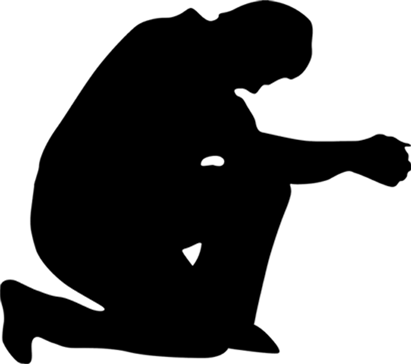 Jour 57 – Centre de la Prière – Vendredi 22 Mai 2020SUJETS DE GRATITUDE :Jinia Y. : “ Je loue Dieu pour les ministères des médias. Les sermons et les témoignages que nous pouvons regarder en ligne m'aident à faire face à la douleur que je ressens pendant cette période d'isolement.”Yvonne L. : “ J'ai reçu un appel dans le cadre de mon travail pour aider quelqu'un que je n'avais jamais rencontré auparavant. J'ai prié à ce sujet et je suis allé voir cette personne. À travers notre conversation, il s'est avéré que cette personne était un dirigeant Adventiste qui avait quitté l'église. J'ai pu prier avec lui et il a admis qu'il sentait le Saint-Esprit le rappeler. Je loue Dieu qui non seulement offre des occasions de témoigner mais nous enseigne comment répondre.”REQUÊTES DE PRIÈRES :Priez pour les zones où le Covid-19 semble ré-éclater, comme Wuhan, en Chine et dans d'autres villes et régions de Chine. Priez pour les enseignants Adventistes dans les écoles publiques de Thaïlande. Il y a de fortes chances qu'une fois l'école rentrée, le gouvernement mettra en place des cours du samedi pour rattraper le temps perdu. Priez pour une foi renforcée pour les enseignants et pour qu’ils tiennent fermes comme les trois amis de Daniel. Priez pour les petits groupes, les églises en plein air et les réunions d'évangélisation qui se sont développés à travers la Papouasie-Nouvelle-Guinée en raison de la fermeture des églises. Priez pour le ministère du Centre de réchauffement de l'Église Adventiste du Septième Jour Oméga à New Haven, Connecticut, États-Unis, qui sert la population sans-abri de la ville avec des adaptations pour la distanciation durant la pandémie du Covid-19.Jour 58 – Centre de la Prière – Sabbat 23 Mai 2020Pauvreté Bénie“ Heureux les pauvres en esprit, car le royaume des cieux est à eux !” – Matthieu 5 :3“ Ceux qui sentent leur incapacité de “faire leur salut” ou d'accomplir par eux-mêmes une bonne action apprécieront l'aide que Jésus leur apporte. Ce sont là les pauvres en esprit, ceux auxquels précisément le bonheur est promis. Pour pardonner à l'homme, Jésus lui inspire le repentir ; le Saint-Esprit le rend conscient de ses fautes et lui fait comprendre qu'il n'y a rien de bon en lui ; que l'égoïsme et le péché entachent toutes ses actions. Comme le pauvre publicain, il se tient à l'écart, n'osant lever les yeux et s'écrie : “0 Dieu, sois apaisé envers moi, qui suis un pécheur”. . . Tous ceux qui sont conscients de leur profond dénuement spirituel trouveront justification et force en regardant à Jésus.” 
– Heureux ceux qui, pp. 16-17QUESTION A MEDITER :L’arrogance - l'attitude omniprésente et souvent inconsciente qui nous trompe en pensant et en sentant que nous sommes bons - est le plus grand obstacle à recevoir vraiment le salut personnel en Jésus. Lorsque nous réalisons notre pauvreté spirituelle, notre besoin désespéré de toute une vie pour Jésus et, par conséquent, nous nous fions uniquement à Lui, à chaque instant, pour nous guérir pleinement et complètement de toute dernière trace d'égoïsme, alors seulement pouvons-nous avoir l'assurance du salut.Aujourd'hui, pourquoi ne pas venir à Jésus tel que vous êtes, avec votre moi brisé et pécheur ? Pourquoi ne pas réclamer uniquement Son sang, Sa vie et Sa mort, comme moyen de salut ? Pourquoi ne pas Lui demander de déraciner toute autosuffisance qui est encore dans votre cœur et de la remplacer par une foi en Sa capacité à vous sauver et à vous donner les moyens de faire de bonnes œuvres motivées par l'amour désintéressé ?SUJETS DE GRATITUDE :Nolubabalo D. : “Merci Seigneur pour ta main sur l'Afrique. Merci pour Ta protection. Merci d'avoir pris soin de mes enfants en mon absence. Tu es digne de tous les louanges.”Philippe M. : “ Dans notre ville de Kananga, il n'y avait pas d'émissions de radio avant les confinements du Covid-19, mais en cette période de crise, nous avons quatre émissions par semaine sur quatre stations de radio locales. Nous louons Dieu pour cela !”REQUÊTES DE PRIÈRES :Priez pour que Jésus vous purifie de toute arrogance et vous donne une réalisation de votre grand besoin quotidien et permanent de lui.Priez pour les évangélistes d'Afrique du Sud qui sont aux prises avec divers problèmes de santé et au stress. Priez pour qu'ils soient guéris et puissent trouver des moyens de prêcher l'évangile même en ce moment.Priez pour frère Samuel S. Il souffre de douleurs atroces dans le bas du corps et les médecins ne savent pas ce qui ne va pas. Priez également pour sœur Tabitha N. qui a été diagnostiquée avec un trou dans le cœur et qui souffre beaucoup. Priez pour leur guérison et la guérison de beaucoup d'autres qui souffrent en ce moment.Priez pour le Centre du Ministère en faveur des Chinois à Jakarta, en Indonésie, alors qu'ils organisent des réunions d'évangélisation en ligne tous les Sabbats du 9 mai au 20 juin 2020. La première réunion a attiré environ 3000 téléspectateurs et plus de 260 se sont inscrits aux études bibliques.Jour 59 – Centre de la Prière – Dimanche 24 Mai 2020Les Afflictions sont Brisés“ Heureux les affligés, car ils seront consolés !” – Matthieu 5 :4“ L'affliction dont il s'agit ici est celle que cause le sentiment intime du péché . . . En contemplant Jésus sur la croix, on saisit mieux la corruption et la culpabilité de l'homme. C'est le péché qui a frappé et cloué au bois le Seigneur de gloire. Le pécheur reconnaît que, malgré la tendresse inconcevable dont il n'a cessé d'être entouré, sa vie entière a été faite d'ingratitude et de révoltes. Il s'est détourné de son meilleur Ami, il a méprisé le don le plus précieux du ciel. Il a personnellement crucifié à nouveau le Fils de Dieu dont un sombre abîme le sépare, et, le cœur meurtri, il gémit et se lamente. Voilà l'affligé qui sera consolé. Dieu nous révèle notre indignité pour que nous nous réfugiions auprès du Sauveur qui nous délivrera de l'esclavage du péché et nous fera jouir du bonheur et de la liberté des enfants de Dieu. Quand notre cœur sera réellement brisé par le remords, nous pourrons alors nous jeter au pied de la Croix et nous y décharger de tous nos fardeaux. ” – Heureux ceux qui, pp. 17-18QUESTIONS A MEDITER :Avez-vous déjà pris le temps de réaliser pleinement ce que Jésus a accompli pour vous dans les heures les plus sombres de Sa mort ? Alors que vous contemplez le Sauveur élevé, crucifié et portant le péché, laisserez-vous ces scènes pénétrer votre cœur ? Alors que vous intériorisez Son agonie de vivre la seconde mort à votre place, la laisserez-vous vous ouvrir les yeux pour voir la souillure de vos péchés préférés ? Pourquoi ne pas commencer aujourd'hui à pleurer vos péchés, en particulier ceux que vous n'avez pas voulu abandonner ? Confessez-les à Jésus ! Il vous pardonnera volontiers. Il vous réconfortera. Et Il vous donnera la victoire.SUJETS DE GRATITUDE :Diane T. : “ Je loue Dieu pour l'opportunité d'assister au Camp Biblique Virtuel ARME ! Quelle riche bénédiction pendant cette période.”Iris R. : “ J'étais accro à Netflix. Je lisais quelques versets de la Bible et j'essayais de me justifier, puis je continuais à regarder. Après une semaine de prière dans notre école, Dieu m'a convaincu de supprimer l'application. Après un certain temps, je suis retourné et j'ai commencé à regarder uniquement des films bibliques, mais je ne pouvais pas me contrôler, j'étais de nouveau sous le contrôle de Satan. J'ai crié à Dieu. Le lendemain, mon pasteur m'a donné en cadeau la Bible d'Étude Andrews. Je me suis réjoui et, avec larmes, j'ai remercié Dieu pour son intervention. Il m'a rappelé Philippiens 2 :13 ‘car c'est Dieu qui produit en vous le vouloir et le faire, selon son bon plaisir.’ Je loue Dieu de m'avoir convaincu et d'avoir accompli Sa promesse.REQUETES DE PRIERES :Priez pour une meilleure compréhension de ce qui s'est réellement passé à la croix. Priez pour que Dieu vous aide à haïr le péché et à aimer la droiture.Priez pour le travail de prospection au Malawi ainsi que pour un soutien financier pour démarrer un sanatorium et un travail missionnaire médical dans cette région.Priez pour que les gens ne déraillent pas avec les théories de complot, mais qu’ils puissent fixez leurs yeux sur Jésus et Sa vérité.Priez pour les membres de l’Église Adventiste du Septième Jour de Peter’s Rest à Sainte-Croix, Îles Vierges. Le bâtiment de leur église a été complètement brûlé. Priez pour qu’ils aient la sagesse pour savoir comment avancer. Priez que cette perte devienne une victoire pour Jésus.Jour 60 – Centre de la Prière – Lundi 25 Mai 2020Récompenser la Douceur“ Heureux les débonnaires, car ils hériteront la terre !” – Matthieu 5 :5“ La nature humaine cherche toujours à se mettre en avant et à surpasser autrui, mais le disciple du Christ se dépouille de lui-même, de son orgueil, de son esprit de domination. Le silence s'établit dans son âme. Il s'abandonne à la volonté du Saint-Esprit et ne cherche plus à obtenir la première place ; son ambition n'est plus de se signaler à l'attention d'autrui, mais de se tenir aux pieds du Sauveur, ce qu'il considère comme un immense privilège. Il regarde à Jésus, certain que sa main le conduira et que sa voix le dirigera.” – Heureux ceux qui, p. 21QUESTIONS A MEDITER :Il n'y a pas de lieu plus heureux dans la vie que de savoir que vous êtes en harmonie avec Dieu dans tout ce que vous faites. Cette harmonie existe lorsque Jésus est recherché et que l'exaltation de soi est abandonnée, reconnaissant que le « cœur pécheur est trompeur par-dessus tout et qu'il est désespérément malade ». (Jérémie 17 : 9). L'humilité, la douceur, est la clé pour laisser le Saint-Esprit développer en vous un personnage vraiment beau, semblable à Christ.Voulez-vous demander à Jésus d’enlever vos désirs orgueilleux, vos ambitions égocentriques et votre amour de la suprématie ? Allez-vous lui demander de les remplacer en vous permettant de pratiquer la douceur, la tendresse et l'humilité à partir d'aujourd'hui ?SUJETS DE GRATITUDE :Claudia P. : “ Je loue Dieu car Ses tendres miséricordes sont nouvelles non seulement chaque matin, mais à chaque instant ! Il a été bon envers ma famille et moi au-delà de ce que les mots peuvent exprimer. Je te loue Seigneur !”Rose K. : “ Louez Dieu pour les 100 jours de prière ! Chaque jour, je suis poussé à faire quelque chose de nouveau, ou je vois de nouveaux changements chez les autres croyants. Ensuite, je me rends compte que ce que j'ai vu était en fait une réponse à la demande de prière des 100 jours de prière. C'est incroyable de voir la façon dont le Saint-Esprit travaille !”REQUETES DE PRIERES :Priez pour que Jésus vous rende humble et doux. Priez pour les membres en Ouganda qui sont touchés par les récentes inondations. Les crues soudaines ont laissé de nombreuses maisons détruites. Beaucoup sont maintenant sans abri au milieu du confinement. Priez pour les enseignants Adventistes du monde entier car beaucoup sont confrontés à des difficultés financières en raison de leur incapacité à travailler. Priez pour que les jeunes réalisent l'importance de servir Dieu et non le mondeJour 61 – Centre de la Prière – Mardi 26 Mai 2020Un régime juste“ Heureux ceux qui ont faim et soif de la justice, car ils seront rassasiés ! ” – Matthieu 5 :6“ Être juste, c'est être saint, c'est ressembler à Dieu, et “Dieu est amour”. 1 Jean 4 :16. C'est obéir à la loi de Dieu ; car “tous ses commandements sont justes”. Psaumes 119 :172. Accomplir la loi, c'est aimer. Romains 13 :10. La justice, c'est l'amour et l'amour est la caractéristique et la vie même de Dieu. La justice de Dieu a été personnifiée par Jésus : en le recevant, nous recevons la justification. ”– Heureux ceux qui, p. 23QUESTIONS A MEDITER :Avez-vous faim et soif de la justice de Christ ?Sa vie d'amour parfait et désintéressé et Sa mort substitutionnelle vous offrent un double cadeau de grâce justificative : 1.) Sa justice imputée, qui est la promesse que vous êtes couvert par Sa vie parfaite par la foi en cette promesse. 2.) Sa justice impartie, qui est la promesse qu'Il vous transformera d'un être égoïste, en un être qui reflète l'amour désintéressé de Jésus, par la foi vivante dans cette promesse.Ce double cadeau vous comblera ; il vous satisfera vraiment ; il vous sauvera ! Pourquoi ne pas l'accepter aujourd'hui et commencer à vivre une vie heureuse et remplie de Jésus dans la conscience de cette incroyable réalité de l'amour rédempteur de Dieu ?SUJETS DE GRATITUDE :Jane D. : “ Dieu a guéri les malades pour lesquels j'ai prié. Il a également étonnamment touché le cœur de ma famille.”Marcia N. : “ Ma fille a été une toxicomane depuis de nombreuses années, était sans abri et est même allée en prison. Notre groupe de prière a commencé à prier pour elle et en conséquence, elle est maintenant dans un établissement pour obtenir de l'aide, sa santé s'améliore, elle a un intérêt renouvelé pour Dieu et elle lit des livres sur l'Esprit de Prophétie. Elle a dit que c'est Dieu qui l'a aidée. Je loue Dieu pour son amour pour nous et pour nous avoir aidés à traverser ces années déchirantes. Les pleurs durent la nuit, mais la JOIE arrive le matin !”REQUETES DE PRIERES :Priez pour que la droiture du Christ vous couvre et vous remplisse.Priez pour que Dieu intervienne dans l’épidémie de méningite cérébrospinale dans la région ouest supérieure du Ghana. Cette épidémie a déjà tué de nombreuses personnes dans cette région.Priez pour les églises qui sont devenues inactives depuis l'épidémie du Covid-19. Priez pour que les pasteurs, les chefs d'église et les membres sachent comment se connecter au mieux en ce moment. Priez pour un nouvel accent sur l'importance de la prière.Priez pour les membres du Myanmar qui utilisent Internet pour partager l'évangile en cette période de crise.Jour 62 – Centre de la Prière – Mercredi 27 Mai 2020Soyez Miséricordieux !“ Heureux les miséricordieux, car ils obtiendront miséricorde !” – Matthieu 5 :7“ Dieu est la source de toute miséricorde. Il s'appelle “miséricordieux et compatissant”. Exode 34 :6. Il ne nous traite pas selon nos péchés ; il ne nous demande pas d'être dignes de son amour, mais il nous comble de ses largesses pour que nous le devenions. Dieu n'est pas vindicatif ; il ne cherche pas à punir, mais à sauver. . . Il désire ardemment soulager les hommes de leurs maux et répandre son baume sur leurs blessures . . . Les miséricordieux sont “participants de la nature divine” ; l'amour compatissant de Dieu trouve en eux son expression. Tous ceux dont le cœur sympathise avec l'Amour infini chercheront à guérir au lieu de condamner. La présence du Christ dans l'âme est une source qui ne tarira jamais. Là où il demeure, sa bonté sera débordante. ” – Heureux ceux qui, p. 26QUESTIONS A MEDITER :Prenez un moment et pensez à la miséricorde de Dieu dans votre vie. Il ne veut que le meilleur pour vous, malgré votre infidélité. Il ne vous demande pas de lui prouver votre valeur afin de recevoir son don de salut. Il vous traite avec amour.Lorsque vous expérimentez et intériorisez la miséricorde de Dieu, le Saint-Esprit vous permettra de devenir un agent de miséricorde ; traitant ceux qui vous entourent avec le même genre d'amour et de miséricorde. Surtout ceux qui vous ont fait du tort.Allez-vous choisir aujourd'hui, avec l'aide de Jésus, d'étendre la miséricorde de Dieu aux gens de votre vie ? Leur pardonnant avant qu’ils ne le demandent, les aimant avant même d’avoir une raison ? Désirant leur meilleur, peu importe s’ils en valent la peine ou non ?SUJETS DE GRATITUDE :Elham L. : “ J'ai demandé à Dieu pour une relation plus profonde avec Lui. Depuis que j'ai incorporé les 100 jours de prières quotidiennement dans mes dévotions journalières à l'aide d'un journal de prière, ma vie de prière a été revitalisée. C'est époustouflant !”Sherma J. : “ Dieu a répondu à une prière pour un membre disparu. Elle a ignoré mes tentatives de l'appeler. Lors de ma visite, elle parlait simplement de ses problèmes et ne me laissait rien dire. J'ai prié pour que Dieu travaille dans son cœur et au lieu que j'essaie de l'appeler, qu’elle m'appellerait. Deux semaines plus tard, elle a appelé et a dit que ses problèmes avaient disparu et qu'elle voulait revenir à l'église et dédier de nouveau sa vie à Dieu !”REQUETES DE PRIERES :Priez pour que Dieu fasse de vous un agent de miséricorde pour les gens de votre vie. Priez pour les élèves qui ont du mal à payer les frais de scolarité pour recevoir une éducation. Priez pour qu’ils expérimentent la direction de Dieu dans leur éducation. Priez pour le peuple et les membres du Zimbabwe. La majorité d'entre eux ne peuvent pas se permettre de rester en confinement. Le système de santé n'est pas en mesure de faire face à la crise du Covid-19. Priez pour certains pasteurs en Indonésie qui ont contracté le Covid-19. Priez pour que Dieu bénisse le travail des étudiants brésiliens qui se portent volontaires pour produire un désinfectant pour les mains pour les personnes âgées.Jour 63 – Centre de la Prière - Jeudi 28 Mai 2020Vision Pure“ Heureux ceux qui ont le cœur pur, car ils verront Dieu ! ” – Matthieu 5 :8“ Le Saint-Esprit dévoile à l'intelligence et au cœur les vérités relatives à Dieu et à Celui qu'il a envoyé. Le Créateur apparaît sous un jour nouveau à ceux dont le cœur est pur; leur Rédempteur leur devient plus cher, et plus ils discernent la pureté et la beauté de son caractère, plus ils aspirent à lui ressembler. Ils voient en Dieu un Père qui voudrait serrer dans ses bras un fils repentant, et leurs cœurs se remplissent d'une joie ineffable et glorieuse.” – Heureux ceux qui, p. 29QUESTIONS A MEDITER :Lorsque nous marchons fidèlement avec Dieu, Il ouvre continuellement nos yeux à une compréhension de plus en plus grande de Son caractère d'amour, de Sa volonté et de Sa beauté. Dans la réalisation de Sa parfaite sainteté et pureté, nos impuretés se révèlent et nous sommes invités à recevoir la purification que Lui seul peut donner. De ce côté du ciel, nous voyons avec l'œil de la foi, mais un jour bientôt, nous le verrons face à face ! Ce sera un jour glorieux.D'ici là, pourquoi ne pas lui demander de purifier nos cœurs de toute impureté et saleté ? Pourquoi ne pas chercher activement une vision et une compréhension toujours plus claires de notre Dieu et de sa volonté ?SUJETS DE GRATITUDE :Shana S. : “ Pendant les 100 jours de prière, j'ai commencé à prier pour une amie de 20 ans qui, à l'improviste, a commencé à m'ignorer en 2017. Elle m'a bloqué sur son téléphone, etc. J'avais essayé de la joindre à plusieurs reprises. Pas de réponse. Notre chef de prière nous a encouragés à crier à Dieu. Je l'ai fait. J'ai rappelé. Pas de réponse. Le lendemain, elle m'a rappelé ! Elle m'a débloqué et m'a dit que je n'avais rien fait de mal. Nous nous sommes reconnectés et réconciliés. Dieu répond à nos prières !”John K. : “ Ici en Ouganda, le confinement a laissé de nombreux affamés. Au cours d'une session de 100 jours de prière, Dieu m'a donné la sagesse pour aider les enfants affamés. J'ai envoyé un message à 100 familles de l'église et leur ai demandé de partager de la nourriture avec des gens affamés près d'eux. Cette idée simple s'est répandue dans toute la région grâce à un journaliste qui l'a partagée en ligne. Avec les nouvelles connexions que nous avons établies, nous avons maintenant commencé des réunions d'évangélisation basées sur WhatsApp !”REQUETES DE PRIERES :Priez pour un cœur pur, sans péché, purifié de toute impureté. Priez pour les directeurs de funérailles, les mortuaires, les embaumeurs et le personnel des services funéraires car ils sont en contact direct avec beaucoup de personnes décédées du Covid-19. Priez pour l'église des Fidji, car ils envisagent des changements structurels et une plus grande responsabilisation des laïcs par l’appropriation de diverses responsabilités. Priez pour le ministère de l'Église Adventiste du Septième Jour Harvest à Alabama, aux États-Unis. Ils sont situés dans une zone à faible revenu et à forte criminalité, et ont vu très peu de fruits dans leurs efforts pour gagner des âmes. Priez pour que Dieu apporte plus de succès.